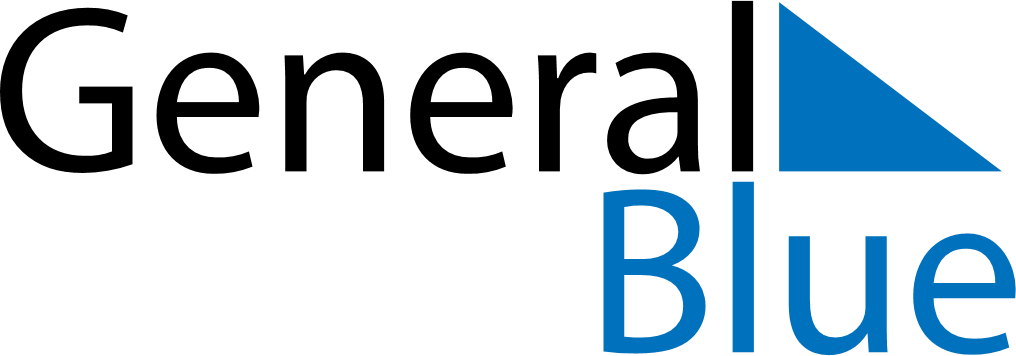 February 2024February 2024February 2024February 2024February 2024February 2024Ahmadbayli, Saatli, AzerbaijanAhmadbayli, Saatli, AzerbaijanAhmadbayli, Saatli, AzerbaijanAhmadbayli, Saatli, AzerbaijanAhmadbayli, Saatli, AzerbaijanAhmadbayli, Saatli, AzerbaijanSunday Monday Tuesday Wednesday Thursday Friday Saturday 1 2 3 Sunrise: 7:55 AM Sunset: 6:04 PM Daylight: 10 hours and 8 minutes. Sunrise: 7:54 AM Sunset: 6:05 PM Daylight: 10 hours and 10 minutes. Sunrise: 7:53 AM Sunset: 6:06 PM Daylight: 10 hours and 12 minutes. 4 5 6 7 8 9 10 Sunrise: 7:52 AM Sunset: 6:07 PM Daylight: 10 hours and 15 minutes. Sunrise: 7:51 AM Sunset: 6:09 PM Daylight: 10 hours and 17 minutes. Sunrise: 7:50 AM Sunset: 6:10 PM Daylight: 10 hours and 19 minutes. Sunrise: 7:49 AM Sunset: 6:11 PM Daylight: 10 hours and 21 minutes. Sunrise: 7:48 AM Sunset: 6:12 PM Daylight: 10 hours and 24 minutes. Sunrise: 7:47 AM Sunset: 6:13 PM Daylight: 10 hours and 26 minutes. Sunrise: 7:46 AM Sunset: 6:15 PM Daylight: 10 hours and 28 minutes. 11 12 13 14 15 16 17 Sunrise: 7:45 AM Sunset: 6:16 PM Daylight: 10 hours and 31 minutes. Sunrise: 7:43 AM Sunset: 6:17 PM Daylight: 10 hours and 33 minutes. Sunrise: 7:42 AM Sunset: 6:18 PM Daylight: 10 hours and 35 minutes. Sunrise: 7:41 AM Sunset: 6:19 PM Daylight: 10 hours and 38 minutes. Sunrise: 7:40 AM Sunset: 6:20 PM Daylight: 10 hours and 40 minutes. Sunrise: 7:39 AM Sunset: 6:22 PM Daylight: 10 hours and 43 minutes. Sunrise: 7:37 AM Sunset: 6:23 PM Daylight: 10 hours and 45 minutes. 18 19 20 21 22 23 24 Sunrise: 7:36 AM Sunset: 6:24 PM Daylight: 10 hours and 47 minutes. Sunrise: 7:35 AM Sunset: 6:25 PM Daylight: 10 hours and 50 minutes. Sunrise: 7:33 AM Sunset: 6:26 PM Daylight: 10 hours and 52 minutes. Sunrise: 7:32 AM Sunset: 6:27 PM Daylight: 10 hours and 55 minutes. Sunrise: 7:31 AM Sunset: 6:29 PM Daylight: 10 hours and 57 minutes. Sunrise: 7:29 AM Sunset: 6:30 PM Daylight: 11 hours and 0 minutes. Sunrise: 7:28 AM Sunset: 6:31 PM Daylight: 11 hours and 3 minutes. 25 26 27 28 29 Sunrise: 7:26 AM Sunset: 6:32 PM Daylight: 11 hours and 5 minutes. Sunrise: 7:25 AM Sunset: 6:33 PM Daylight: 11 hours and 8 minutes. Sunrise: 7:23 AM Sunset: 6:34 PM Daylight: 11 hours and 10 minutes. Sunrise: 7:22 AM Sunset: 6:35 PM Daylight: 11 hours and 13 minutes. Sunrise: 7:21 AM Sunset: 6:36 PM Daylight: 11 hours and 15 minutes. 